№16 от 01 июня 2020 года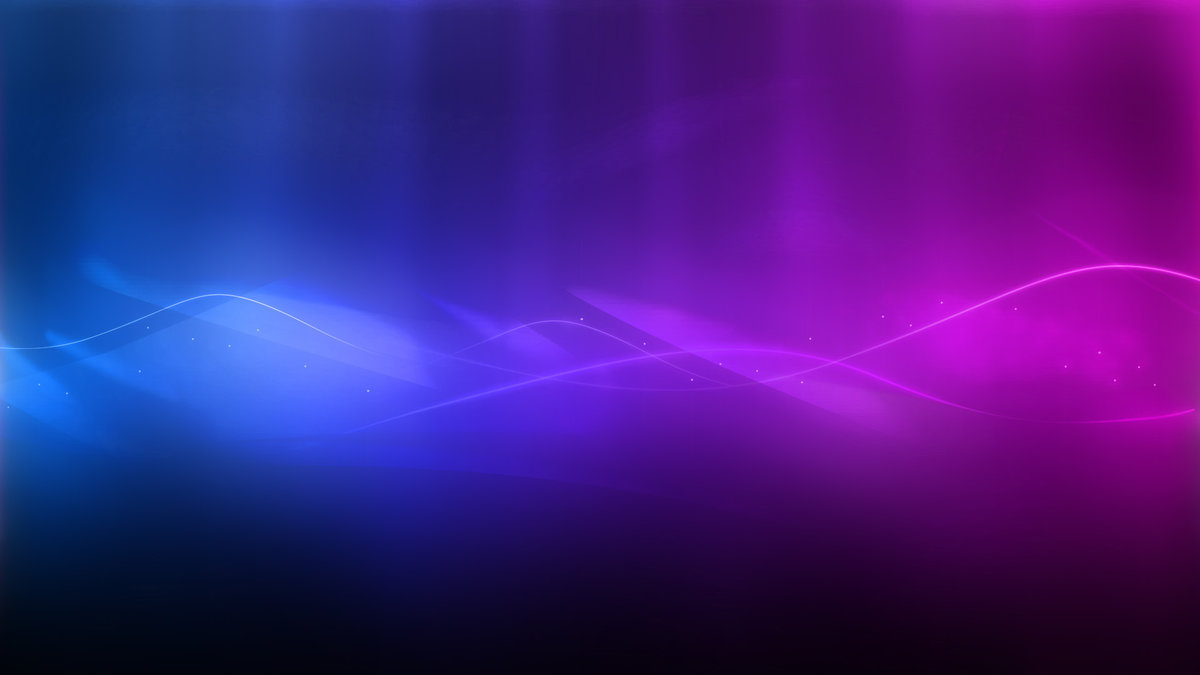 Профсоюзная жизнь «Веснушек»         Информационный бюллетень профсоюза Муниципального автономного дошкольного образовательного           учреждения детского сада №134 города Тюмени                                        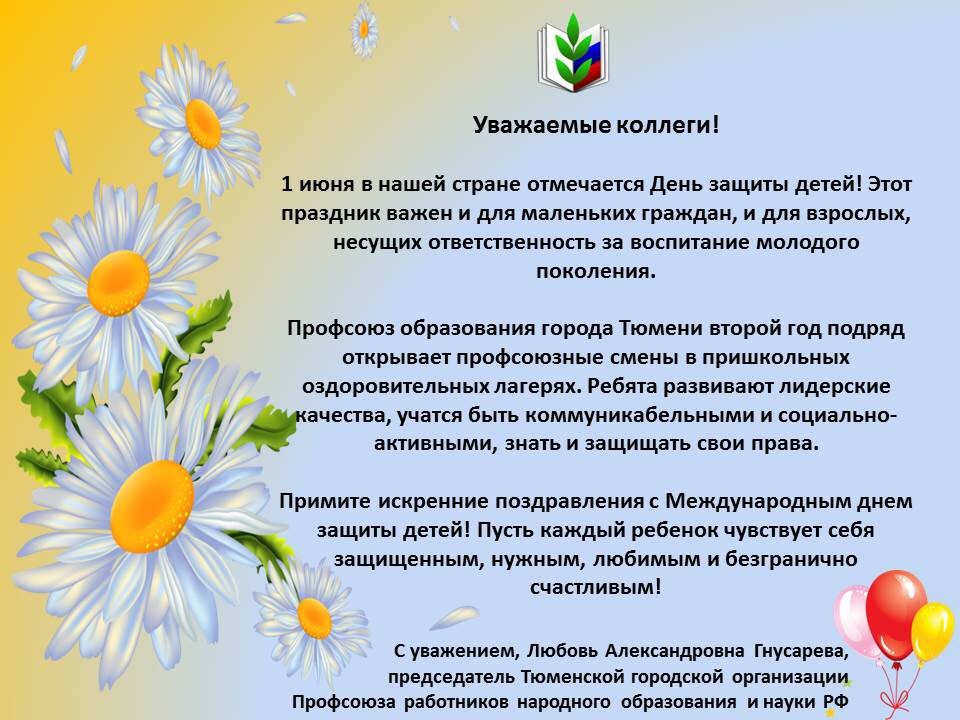 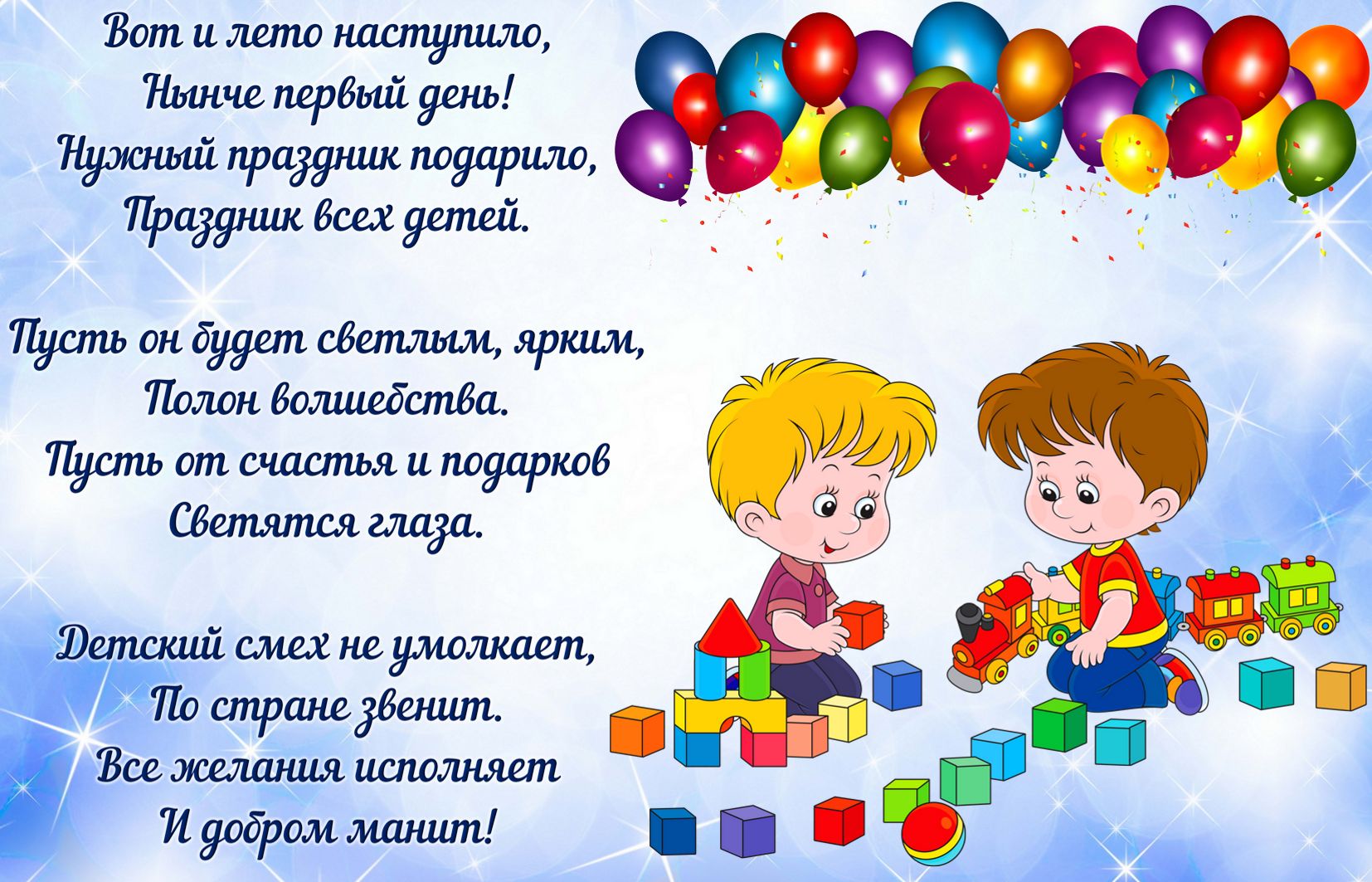 С уважением, администрация и профсоюзный комитет                      МАДОУ детского сада №134 города Тюмени                                  ПРОФСОЮЗНАЯ ЖИЗНЬ «ВЕСНУШЕК»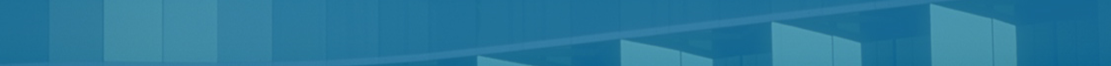 Мы в первый раз не вышли на парад… 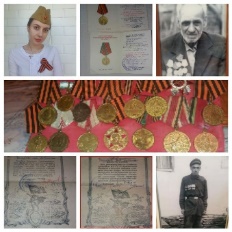 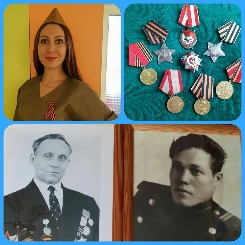   Мы в первый раз не вышли на парад,Но помним Вас, отцы и деды!Мы постарались в это день все так, Чтоб быть достойными нам той Победы Пусть дети, внуки наши помнят о войне 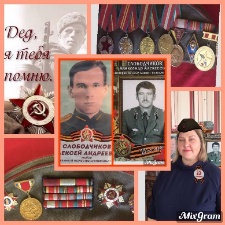 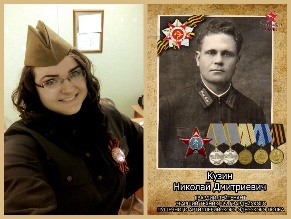 И пусть живут все дружно в этом мире! ПОКЛОН ВСЕМ ВЕТЕРАНАМ НА ЗЕМЛЕ! ЗДОРОВЬЯ ВСЕМ, ЖИВУЩИМ НА ПЛАНЕТЕ!       Это был особенный День Победы, когда впервые сотрудники МАДОУ д/с № 134, как и вся страна, не смогли выйти на парад, а встречали этот праздник со слезами на глазах в стенах квартиры с членами своей семьи.    Но все же мы не остались в стороне: с радостью объединились и активно поддержали онлайн акции и флешмобы: «#ПоёмДвором», «Мы все равно скажем спасибо», #Садпамяти, #Окна_Победы, «Бессмертный полк онлайн», «Георгиевская ленточка», «#ФонарикиПобеды», «Медали моего деда», чтобы передать священную память о героических свершениях наших отцов и дедов детям и быть уверенными, что их подвиг, их победа будут жить вечно! Слава народу-победителю! 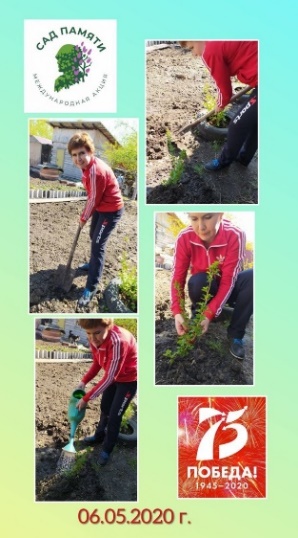 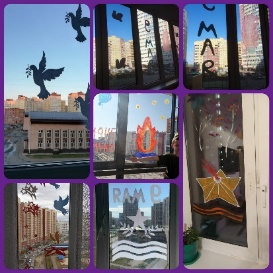 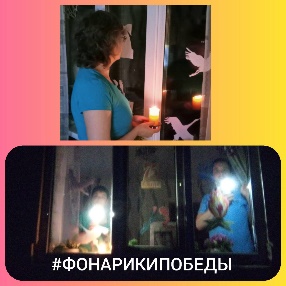 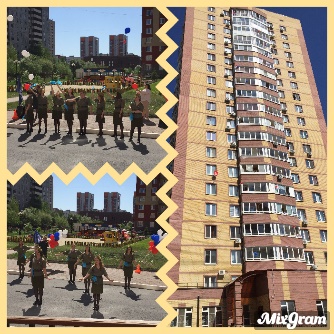 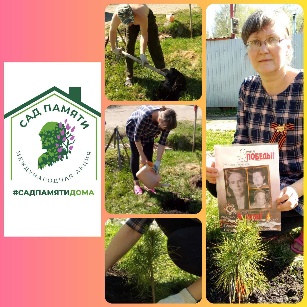 Великой Победе посвящается…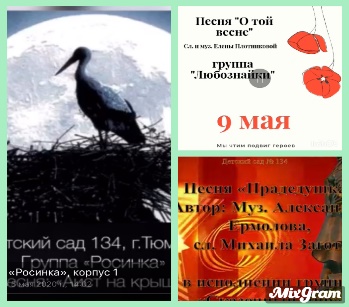       В честь 75-летия Великой Победы воспитанники старших и подготовительных групп, вместе с родителями и воспитателями, приняли участие в фестивале — конкурсе детского сада «Великой Победе посвящается.. »  Дети учили наизусть песни военных лет, пели их, родители помогали исполнителям создать художественный образ и записать выступление на видео, а воспитатели создали настоящие фильмы из записей выступлений маленьких артистов!      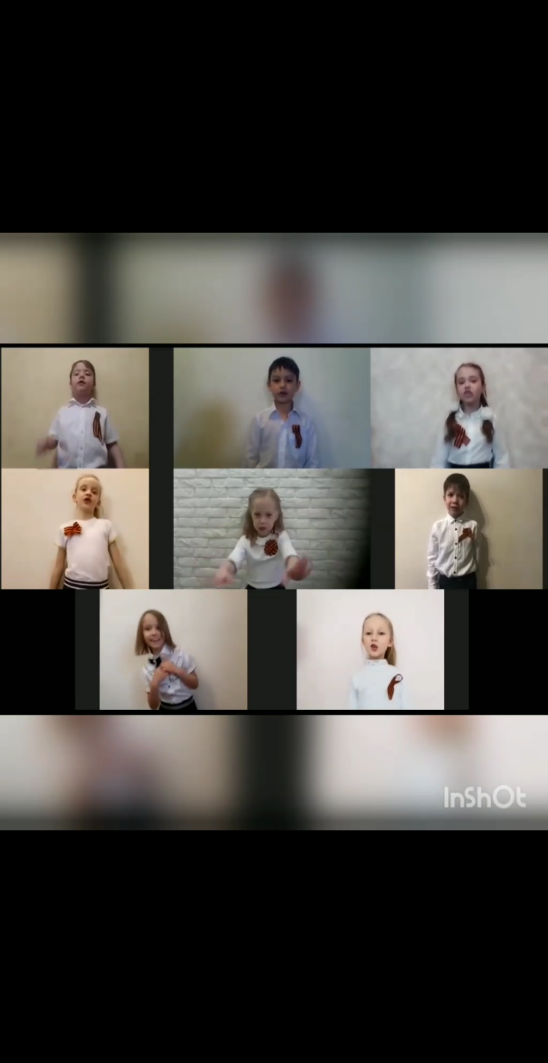     Творческое исполнение песен оценивало жюри, которое  определило «Звездную шестерку» самых поющих групп: «Букваежки», «Веселые жуки», «Стрекоза», «Сказочный мир», «Смешарики» и «Росинка»!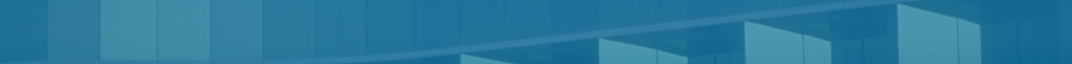                      ПРОФСОЮЗНАЯ ЖИЗНЬ «ВЕСНУШЕК»Наши именинники в июне05 июня – Пульников Илья Леонидович                           06 июня – Коцур-Хропотовская Яна Александровна07 июня – Грядунова Ольга Андреевна	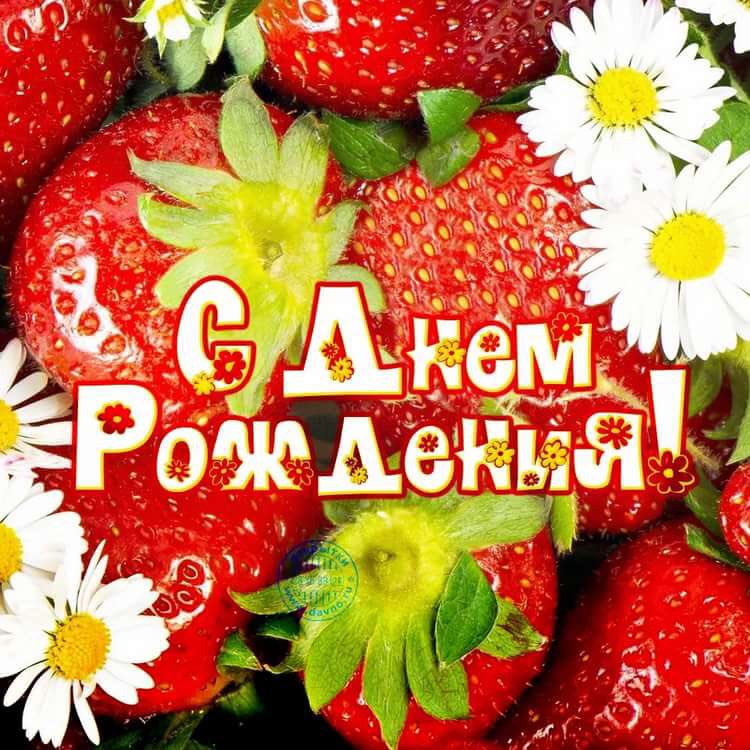 08 июня - Скареднова Наталья Владимировна11 июня – Жигутская Анастасия Николаевна	12 июня - Окипная Любовь Николаевна	16 июня – Криворучко Наталья Васильевна	17 июня - Лукина Екатерина Павловна20 июня - Шевелева Алена Сергеевна21 июня - Окатьева Алёна Викторовна23 июня - Блинова Кристина Евгеньевна24 июня - Никонова Анна Сергеевна26 июня - Умарова Виктория Михайловна29 июня - Мухаматиева Екатерина ВячеславовнаПриглашаем к участию в конкурсе «Виват, таланты!»    Творческий конкурс-фестиваль педагогических работников «Виват, таланты!»  проводится в рамках Всероссийской акции Общероссийского Профсоюза образования «Марш солидарности», приуроченной к празднованию 30-летнего юбилея Общероссийского Профсоюза образования, в целях популяризации педагогической профессии, повышения её престижа и укрепления положительного имиджа Профсоюза.       К участию в Конкурсе приглашаются работники члены Профсоюза (отдельные авторы, исполнители и коллективы), представители среди работников образовательных учреждений и прочих организаций г. Тюмени без ограничения возраста и стажа работы Конкурс - фестиваль проводится в два тура – заочный (отборочный) с 1 июня по 17 августа, в ходе которого отбираются авторы, коллективы и работы, претендующие на звание лауреата Конкурса, и очный (показательный), с 21 по 25 сентября, в ходе которого определяется по три победителя по каждой номинации.Конкурс проводится по шести номинациям:художественное и декоративно-прикладное творчество;вокально – исполнительское искусство; музыкально – исполнительское искусство; танцевальное искусство; театральное искусство; фотография, видеоролик, анимация.        Победители будут награждены Дипломами победителей и (или) памятными подарками, денежными премиями. Приглашаем к участию! ПРОФСОЮЗНАЯ ЖИЗНЬ «ВЕСНУШЕК»«Как молоды мы были!»      В МАДОУ д/с 134 при поддержке профсоюза прошло необычное онлайн- мероприятие «Как молоды мы были!». Сотрудниками были размещены фото прежних лет (детство, юность) в своей социальной группе, задача: узнать друг друга. Победитель поощрен призом от Профсоюза!!! 
«Было очень интересно поучаствовать в таком мероприятии от профсоюза, увидеть своих коллег в разные периоды их жизни и разных жизненных ситуациях, как хорошо, оказывается, я вас знаю, что узнала практически всех», - делится впечатлениями и радуется победитель конкурса – Огнева Татьяна Анатольевна.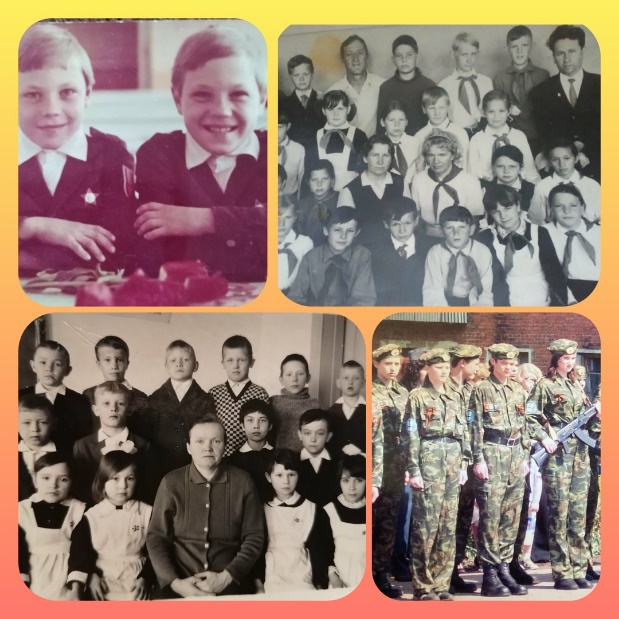     Ваш электронный профсоюзный билет – пропуск в мир скидок и выгодных предложений!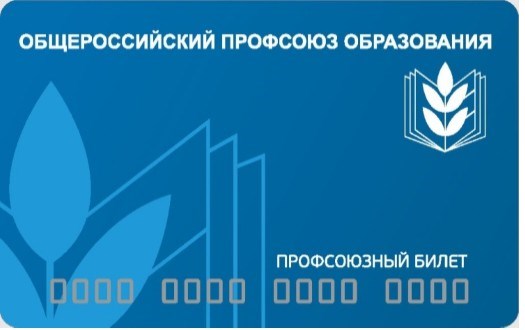         Федеральная бонусная программа Общероссийского Профсоюза образования «Профкардс» продолжает действовать. Членам профсоюза образования, имеющим электронные билеты, доступны специальные предложения более 650 интернет-магазинов. Участники программы могут получить бонусы до 30% на свой счет. Система работает легко. Для того чтобы стать участником нужно зайти на сайт https://profcards.ru/, войти в личный кабинет (пройти регистрацию, для тех, кто этого еще не сделал) и перейти в магазин. Вход в интернет-магазин через сайт https://profcards.ru/ является обязательным условием. После совершения покупки магазин-партнер фиксирует вашу оплату, и в течение 3-х рабочих дней к вам на электронную почту, указанную при регистрации, придет подтверждение о начислении возвратных денежных средств.      Бонусы с покупок - это часть денег, которая возвращается вам за онлайн-покупки. Размер бонусов с каждой покупки определяет сам онлайн-магазин. Начисленные бонусы можно вывести удобным для вас способом. Посмотреть баланс начисленных баллов можно также в личном кабинете.     На сегодняшний день почти все члены Профсоюза образования получили электронные билеты!Учредитель: профсоюз МАДОУ д/с №134 города ТюмениГлавный редактор Бердинская Наталья БорисовнаШеф-редактор Гончар Светлана Геннадиевна Ответственный за выпуск номера Сазанова Наталья АлександровнаНаш адрес: город Тюмень, улица Газовиков, дом 6а; Тираж 100 экземпляров